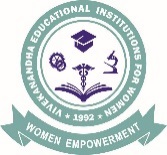 VIVEKANANDHA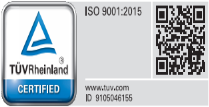   COLLEGE OF ENGINEERING FOR WOMEN[Autonomous]An ISO 9001:2015Certified Institution(Approved by AICTE, New Delhi and Affiliated to Anna University, Chennai, Accredited by NAAC and NBA Tier –I UG: CSE, EEE, ECE, IT and Bio-Tech.)Tiruchengode – 637205, Namakkal Dt., Tamil Nadu Guidelines for Internship Training and Summer Project ReportB.E./B.Tech.The duration for the training will be _____ weeks (From – To - ). The last date
for the submission of the confirmation letter from the company is_________.Important Dates:GUIDELINES FOR PREPARING INTERNSHIP TRAINING AND SUMMER PROJECT REPORTThe training report should be presented in the following format only -The report should be printed on A4 size Executive Bond sheet.The font used should be Times New Roman and font size should be 12.The top, bottom and right margins should be 1" each. The left margin should be
set at 2".The line spacing should be fixed at 1.5lines.Page numbers should be placed at bottom middle position.Chapters should be numbered as 1, 2, 3, etc. The tables and charts should be in
the format of 1.1, 1.2, etc. i.e. 1.1 indicates that it is the first table in Chapter 1;
2.1 indicates first table in Chapter 2. Similarly chart no. 1.1 indicates first chart in
Chapter 1.The training report should be a minimum of 50 pages and should not exceed 60
pages.Students should submit 2 hard copies duly signed by the faculty guide and the
HOD and soft copy in 1CD.(i)	The hard copy should be in soft binding format with white thick cover as the
cover page.GUIDELINES FOR WRITING ACKNOWLEDGEMENTThe acknowledgement page is provided in a report to thank all the members who have
supported and guided in completion of the report. The summer training report should
contain acknowledgements in the following order -Management of the Organization in which training was taken up.College ManagementThe Head of the InstitutionThe Head of the DepartmentFaculty guide and Industry guideGUIDELINES FOR WRITING CHAPTER WISE REPORTChapter I of the report should be titled as "INTRODUCTION". The Introduction
chapter should include the Importance, Objectives, Scope and Period of the
training as well as Chapterisation scheme.Chapter II of the report should be titled as "COMPANY PROFILE". Company
Profile should brief about the origin and growth of the organization; various
departments and its activities. Organization Chart should be included in this
chapter.Chapter III of the report should be titled as "ACTIVITES OF VARIOUS
DEPARTMENTS". The third chapter should cover the objectives of the different
departments and its functioning.Chapters IV, V, etc. should contain the Summer Project Work.  	The main text will be divided into several chapters and each chapter may be further divided into several divisions and sub-divisions. Each chapter should be given an appropriate title.	Tables and figures in a chapter should be placed in the immediate vicinity of the reference where they are cited. Foot notes should be used sparingly. They should be typed single space and placed directly underneath in the very same page, which refers to the material they annotate.Final Chapter of the report should be titled as "CONCLUSION". The Conclusion
part should include the observations made by the trainee in each of the department
and the extent of fulfillment of training objectives.FORMAT FOR INTERNSHIP TRAINING AND SUMMER PROJECT REPORTThe report should be bound with pages in the following sequence -Cover page - Outer cover of the report.Front page - The format of Cover page and Front page should be the one and the
same.CertificateCompany CertificateDeclarationAcknowledgementContentsList of TablesList of Figures/ChartsList of AbbreviationsAppendicesFORMAT FOR LIST OF CONTENTSFORMAT FOR TABLESLIST OF TABLESFORMAT FOR CHARTSLIST OF CHARTSFORMAT FOR LIST OF ABBREVIATIONSThe abbreviations should be arranged in alphabetical order.TITLE OF THE WORK
An Internship Training and Summer Project Report submitted to  NAME OF THE DEPARTMENTin partial fulfilment of the requirements
for the award of the Degree ofNAME OF THE DEGREESubmitted by Name (Reg. No.  )Under the guidance of
Your Guide name with qualification and designation (Faculty Guide) Your Industry guide name with designation (Industry Guide)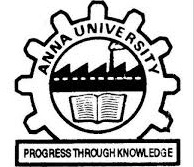   VIVEKANANDHA      COLLEGE OF ENGINEERING FOR WOMEN[Autonomous]An ISO 9001:2015Certified Institution(Approved by AICTE, New Delhi and Affiliated to Anna University, Chennai, Accredited by NAAC and NBA Tier –I UG: CSE, EEE, IT and Bio-Tech.)Tiruchengode – 637205, Namakkal Dt., Tamil Nadu Month & Year VIVEKANANDHA COLLEGE OF ENGINEERING FOR WOMEN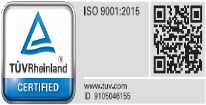 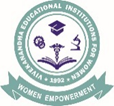 Elayampalayam, Tiruchengode, Namakkal Dt. – 637205NAME OF THE DEPARTMENTCertificateThis is to certify that the Internship Training and Summer Project Report entitled " TITLE OF THE WORK", in partial fulfilment of the requirements for the award of the Degree of  (NAME OF THE DEGREE) is a record of original training undergone by  NAME ( Reg .No ) during the year _______ of her study in the Department of (NAME OF THE DEPARTMENT), Vivekanandha College of Engineering for Women under my supervision and the report has not formed the basis for the award of any Degree/Fellowship or other similar title to any candidate of any University.Place:        					Signature of GuideDate:  			      Guide name with qualification and designationCountersignedHead of the DepartmentSubmitted to the Department of (NAME OF THE DEPARTMENT), Vivekanandha College of Engineering for Women for the examination held on	_________INTERNAL EXAMINER 						EXTERNAL EXAMINERDECLARATIONI, (Name of the student), hereby declare that the Internship Training and Summer Project Report, entitled " TITLE OF THE WORK " , submitted to the Vivekanandha College of Engineering for Women in partial fulfilment of the requirements for the award of the Degree of (NAME OF THE DEGREE)  is a record of original training undergone by me during the period  (Month & Year ) under the supervision and guidance of (Guide name with qualification and designation), Department of (NAME OF THE DEPARTMENT), Vivekanandha College of Engineering for Women  and it has not formed the basis for the award of any Degree/Fellowship or other similar title to any candidate of any University.Place: 	               Signature of the StudentDate: CONTENTSS.NoParticularsDates1Submission of Confirmation letter from the
company2Correspondence through mail to the faculty guide3Rough Draft4Final Submission5VivaCHAPTERTITLEPAGECertificate(i)Company Certificate(ii)Declaration(iii)Acknowledgement(iv)Contents(v)List of Tables(vi)List of Figures/Charts(vii)List of Abbreviations(viii)IIntroduction1IICompany Profile3IIIFunctioning of various
DepartmentsIV, V, etc.Summer Project WorkFinal ChapterConclusionAppendicesTABLETITLEPAGE1.11.22.12.2CHARTTITLEPAGE1.11.22.12.2ABBRIEVIATED
FORMEXPANDED
FORMCHAPTER NOPARTICULARSPAGE NOIIntroductionIICompany ProfileIIIFunctioning of various DepartmentsIV, V, etc.Summer Project WorkFinal ChapterConclusionAppendicesCHARTTITLEPAGE No1234TABLETABLETABLETABLE NOTITLEPAGE NO12